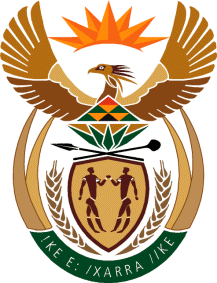 MINISTRY OF TOURISMREPUBLIC OF SOUTH AFRICAPrivate Bag X424, Pretoria, 0001, South Africa. Tel. (+27 12) 444 6780, Fax (+27 12) 444 7027Private Bag X9154, Cape Town, 8000, South Africa. Tel. (+27 21) 469 5800, Fax: (+27 21) 465 3216NATIONAL ASSEMBLY:QUESTION FOR WRITTEN REPLY:Question Number:	1138Date of Publication:	12 June 2020NA IQP Number:	20Date of reply:		01 July 2020Mr I M Groenewald (FF Plus) to ask the Minister of Tourism:(1)	Whether, with reference to her reply to question 930 on 28 May 2020, her department purchased any goods and/or services below the amount of R500 000 connected to the Covid-19 pandemic; if not, what is the position in this regard; if so, what (a) is the names of each company from which the specified goods and/or services were purchased, (b) is the amount of each transaction and (c) was the service and/or product that each company rendered;(2)	whether there was any deviation from the standard supply chain management procedures in the specified transactions; if so, (a) why and (b) what are the relevant details in each case;(3)	what were the reasons that the goods and/or services were purchased from the specified companies;(4)	whether she will make a statement on the matter?			NW1438EREPLY:The Department purchased goods and services below the amount of R500 000 connected to the Covid-19 pandemic. There was no deviation from the standard supply chain management procedures in the specified transactions.Most of the purchases were below R 2000 and were paid from petty cash. The goods and/or services were purchased from the specified companies who had stock available and was lowest in price.No statement will be made on the matter.Name of Companyb)Amountc)Goods/Service AcquiredLathi Warehouse and DistributionR8 750,00Thermal ScannersECM Technologies (PTY)LtdR49 162,50Hand SanitisersTara Health Care (PTY) LtdR217 940,00Hand Sanitisers& Face MasksSeloro Media (PTY)LtdR24 500,00Face MasksTotal Resource Corporation AfricaR1 480,00Thermal ScannerQueenswood PharmacyR1 950,00Thermal ScannerClicksR920,00Hand Sanitisers and MasksBuilders WarehouseR550,00Sanitiser DispensersServest Hygiene & Servest Interior SolutionsR1 782,50Hand SanitisersClicksR474,60Hygiene WipesBuilders WarehouseR427,90Sanitiser DispensersServest Hygiene & Servest Interior SolutionsR1 782,50Hand SanitisersWaverley PharmacyR1 299,90Thermal ScannerLynwood Road PharmacyR1 985,40Hand Sanitisers and MasksThe Laser HouseR1 875,00Desk ShieldsThe Laser HouseR1 875,00Desk ShieldsLynwood Road PharmacyR1 990,60Hand Sanitisers and MasksPest Control Experts (PTY)LtdR54 500,00Disinfecting and Sanitising of BuildingLathi Warehouse and DistributionR32 200,00MasksMasana Hygiene Services (PTY)LtdR11 316,00Rental of Hygiene EquipmentTalking Heads Advertising(PTY)LtdR1 800,00Marketing material for the Tourism Relief FundLynwood Road PharmacyR1 997,50Hand SanitisersAckermans PharmacyR374,00Face MasksMopani PharmacyR307,00Hand Sanitisers and MasksBrooklyn PharmacyR245,00Hand Sanitisers and MasksPick and PayR1 997,50Hand Sanitisers